PERSYARATAN PERMOHONAN AKTA PERCERAIANMengisi formulir permohonan.Foto copy salinan Keputusan Pengadilan yang telah memperoleh kekuatan hukum tetap yang telah dilegalisir dan menunjukkan aslinya.Kutipan Akta Perkawinan aslia. Fotocopy KTP-el pemohon.b. Asli dan foto copy Kartu Keluarga.Pemohon yang diwakili oleh orang lain dilampiri dengan surat kuasa bermaterai 6.000.Bagi WNA agar melengkapi :Fotocopy Pasport yang telah dilegalisir oleh Imigrasi.Fotocopy Visa yang telah dilegalisir oleh Imigrasi.Surat Keterangan Tempat Tinggal (SKTT) yang dikeluarkan oleh Dinas Kependudukan dan Pencatatan Sipil.CATATAN : PERMOHONAN AGAR MENGGUNAKAN STOP MAP BERWARNA HIJAULengkap/TidakVERIFIKASI PETUGAS PELAYANAN :-	Nomor Berkas	:	.................................................................................................-	Nama Pemohon	:	.................................................................................................-	Alamat Pemohon	:	.................................................................................................-	Nomor HP	:	.................................................................................................-	Tanggal Terima	:	.................................................................................................C.  NAMA PETUGAS,	:	.................................................................................................TANDA TANGAN PETUGAS	:	.................................................................................................D.  KESIMPULAN	:	BERKAS DITERIMA/DITOLAKE.  TANGGAL JADI	:	.................................................................................................F.  CATATAN PENOLAKAN	:	.................................................................................................Singaraja, ............................................Perihal : Permohonan Pencatatan/Penerbitan Akta Perceraian	KepadaYth. Kepala Dinas Kependudukan dan Pencatatan Sipil Kabupaten Bulelengdi-SingarajaYang bertanda tangan dibawah ini :Nama	:	.............................................................................................Tempat/Tgl. Lahir	:	.............................................................................................NIK	:	.............................................................................................Agama	:	.............................................................................................Pekerjaan	:	.............................................................................................Alamat	:	.............................................................................................Dengan ini mengajukan permohonan, kiranya berkenan mencatatkan / menerbitkan AKTA PERCERAIAN atas nama :Nama	:	.............................................................................................Tempat/Tgl. Lahir	:	.............................................................................................NIK	:	.............................................................................................Agama	:	.............................................................................................Pekerjaan	:	.............................................................................................Alamat	:	.............................................................................................Demikian permohonan ini kami ajukan, atas perhatiannya kami ucapkan terima kasih.Pemohon, ………………………………….SURAT PERNYATAANYang bertanda tangan dibawah ini : Nama	:Tempat/Tanggal Lahir	:Pekerjaan	:Alamat :Dengan ini menyatakan dengan sebenarnya bahwa sebagaimana tersebut dibawah ini : Nama	:Tempat/Tanggal Lahir	:Belum pernah saya catatkan/daftarkan perceraiannya pada Dinas Kependudukan dan Pencatatan Sipil.Demikian Surat Pernyataan ini saya buat dengan sebenarnya untuk dapat dipergunakan melengkapi permohonan pencatatan kelahirannya.Orang Tua/Wali, ………………………………….PEMERINTAH KABUPATEN BULELENG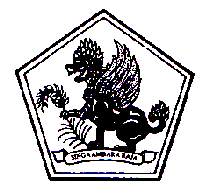 DINAS KEPENDUDUKAN DAN PENCATATAN SIPILJL. GAJAH MADA NO. 152 TELP/FAX. (0362) 25887email : disdukcapil@bulelengkab.go.id S I N G A R A J ALAPORAN TENTANG PERCERAIANYang bertanda tangan dibawah ini :Nama	:	.......................................................................................Tempat/Tgl. Lahir	:	.......................................................................................NIK	:	.......................................................................................Agama	:	.......................................................................................Pekerjaan	:	.......................................................................................Alamat	:	.......................................................................................Dengan	ini	kami	memohon	supaya	keputusan	dari	Hakim	Pengadilan……………………………………….tertanggal...............................................................................No…	dapat didaftarkan dalamdaftar-daftar perceraian dan penerbitan akta perceraian.Singaraja…………………………..Tanda Tangan Pemohon/Kuasa, ………………………………….